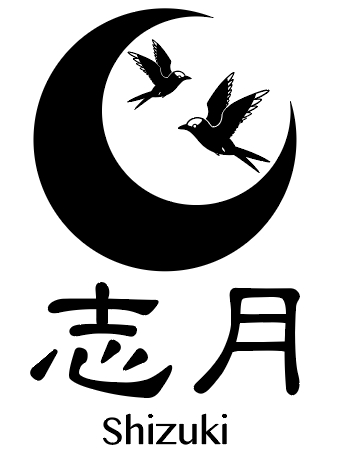 志月　代表：三野昌江　東京と名古屋のアパレルメーカー計13年婦人服パタンナー経験家族の都合で約4年間ドイツでの海外生活を送る海外に出たからこそ感じた「和」の素晴らしさ特に着物や帯の美しさを再認識帰国後、自宅に眠っている着物や帯を現代に合う物にリメイク、アップサイクルを提案京都で着物職人の協力を得ながら洋服を着ながらも「和」を感じられる手描き友禅のストールを制作、販売2020年より愛知県を中心に百貨店で期間限定のPOP　UP　STOREに出店また、愛知県の伝統工芸、尾張仏具の伝統工芸士からパーツを仕入れ和を感じさせるアクセサリーや愛知県で捕獲されジビエレザーを使った和小物金沢の金箔をあしらったストールなど他分野とのコラボにも挑戦　　　　その他に月1回の中日文化センターで布小物の講師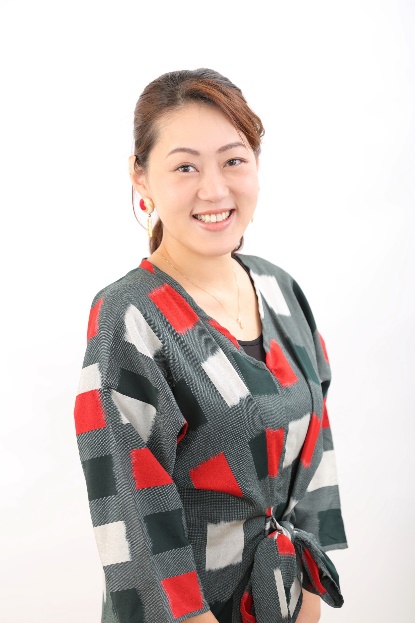 講座中には着物リメイクのご相談もお受けいたします。お気軽にお声がけ下さい。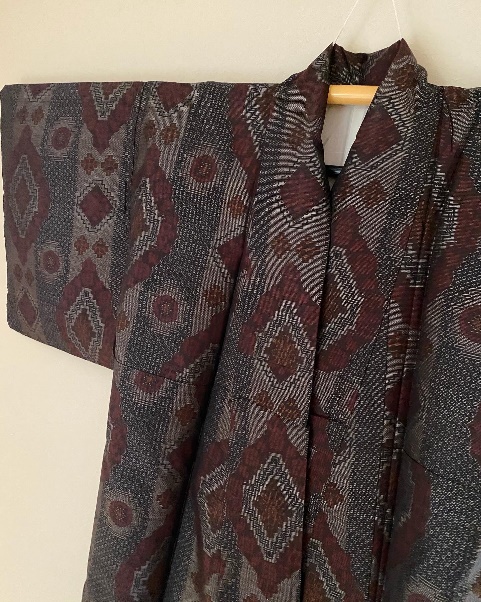 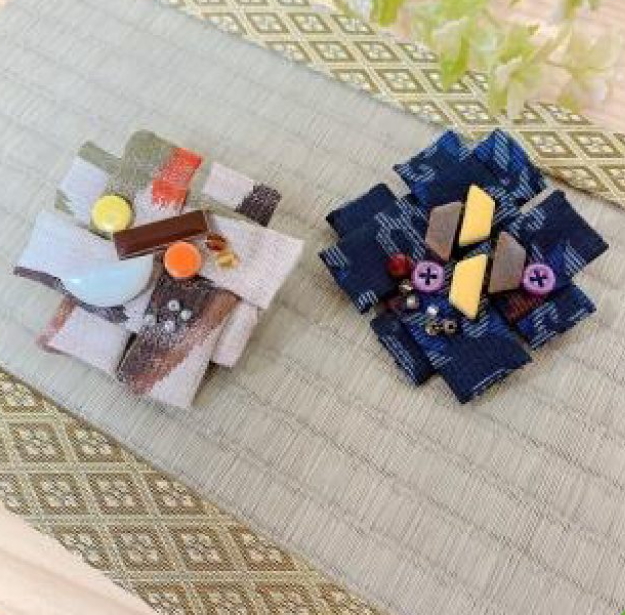 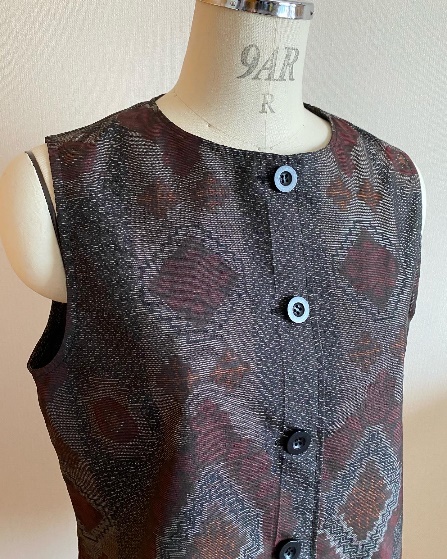 